☆今回はブレインストーミング形式で行いました☆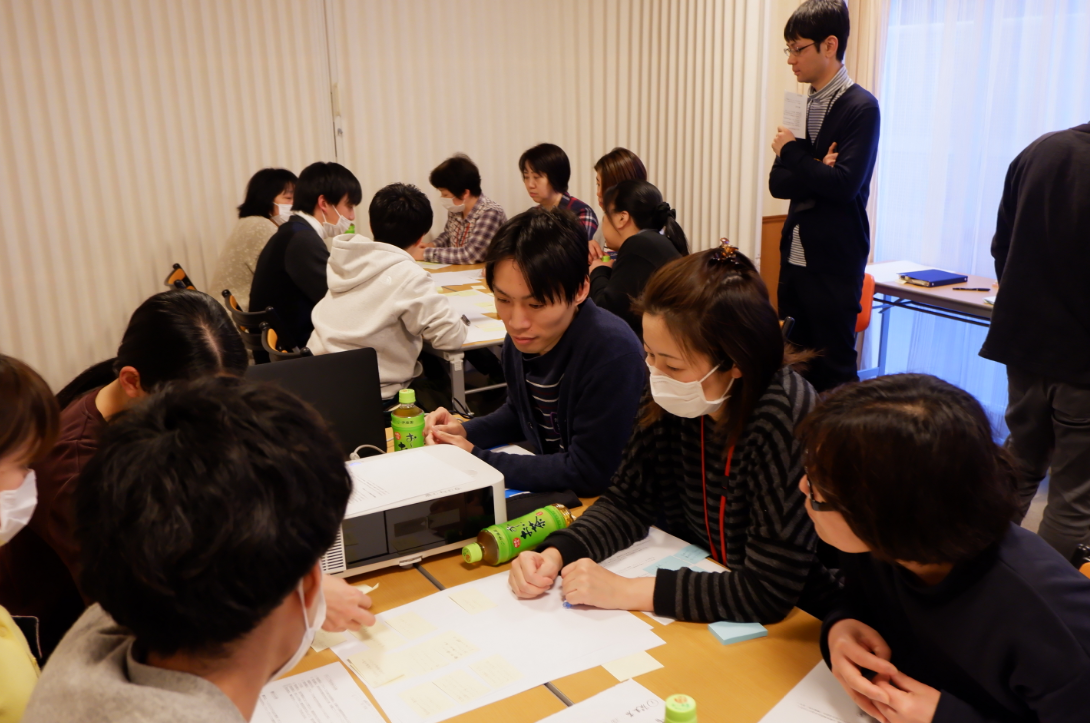 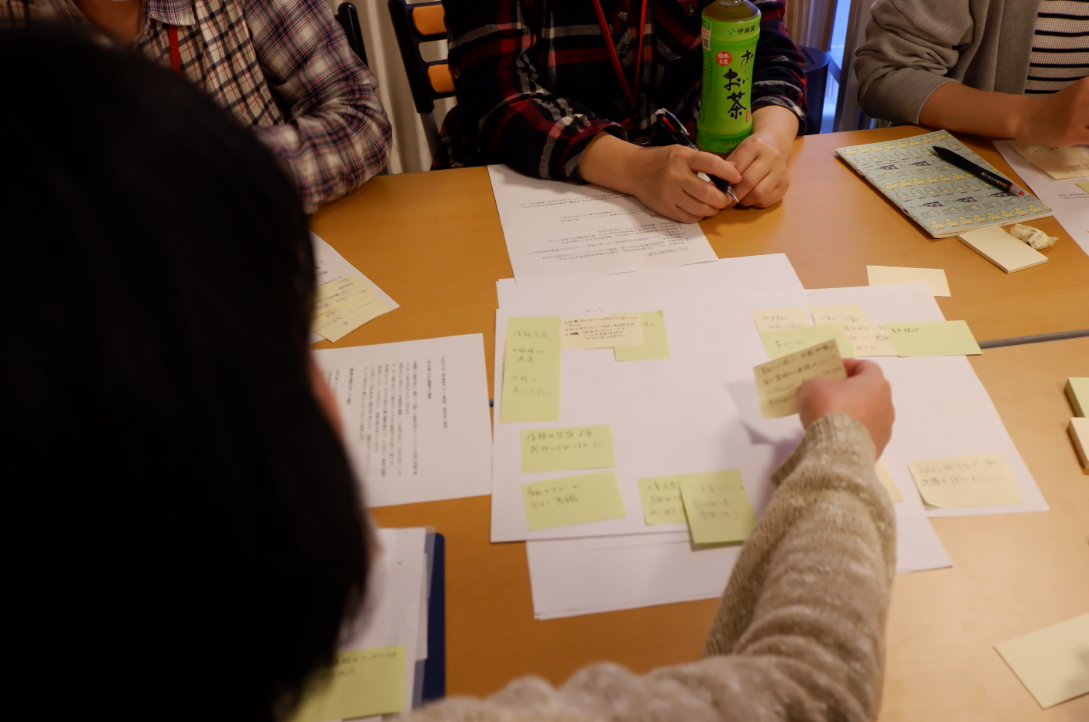 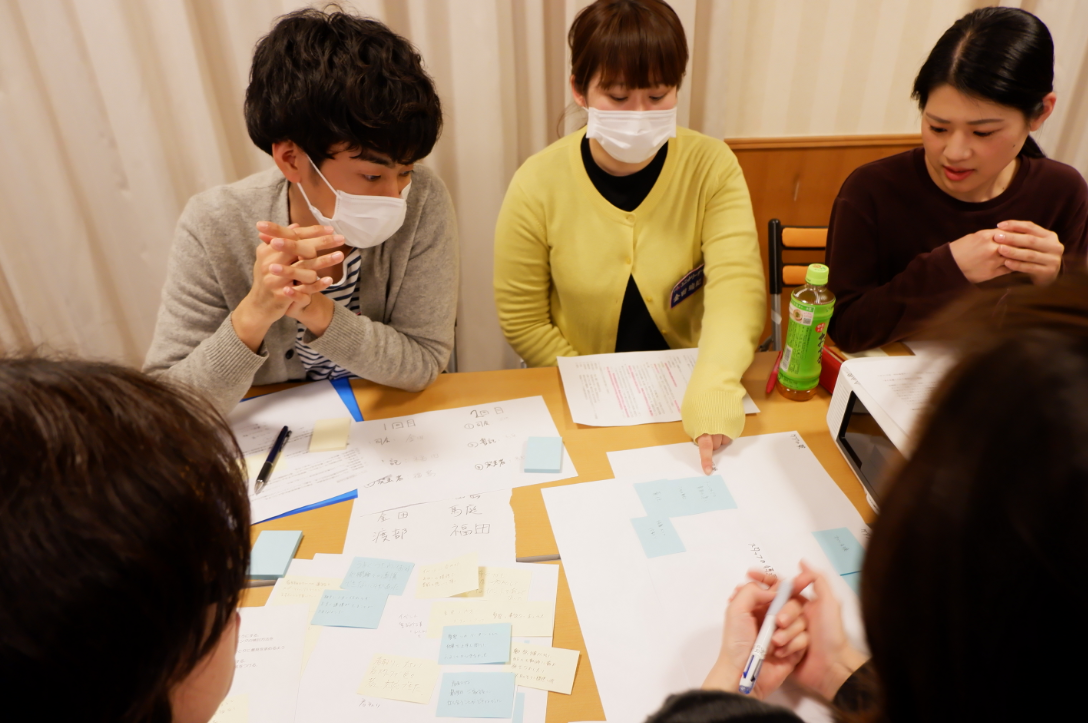 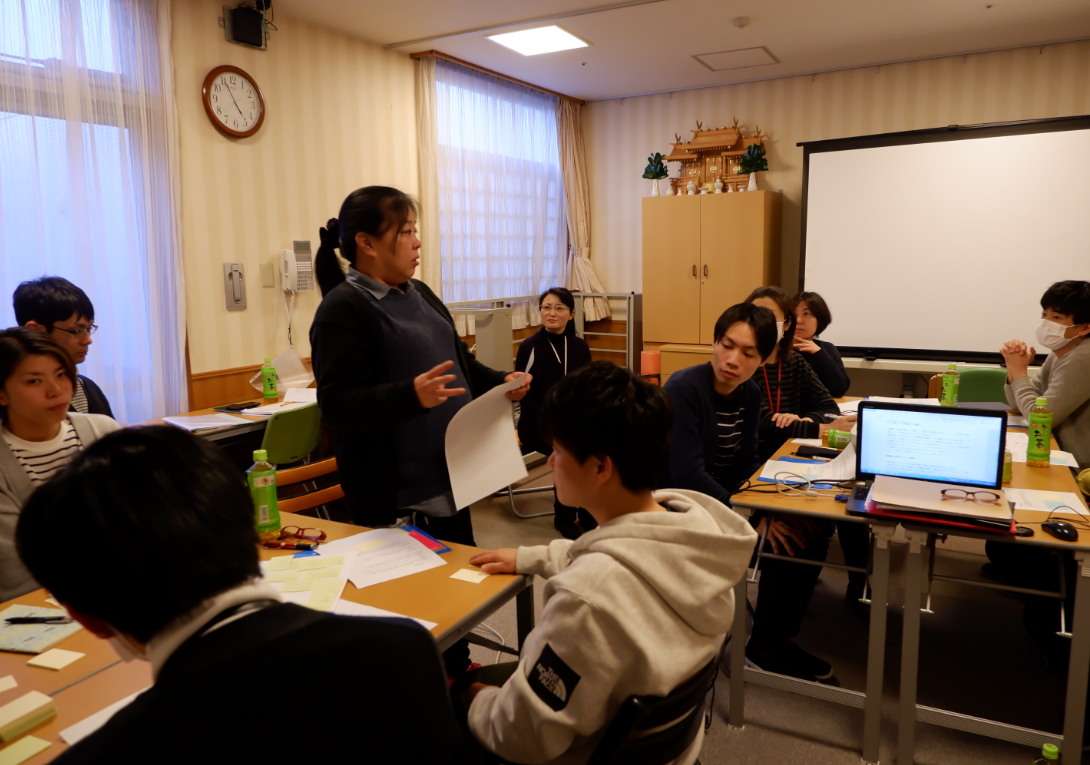 